Yuma Sun 5/3/16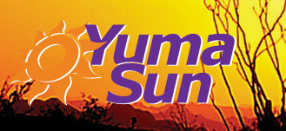 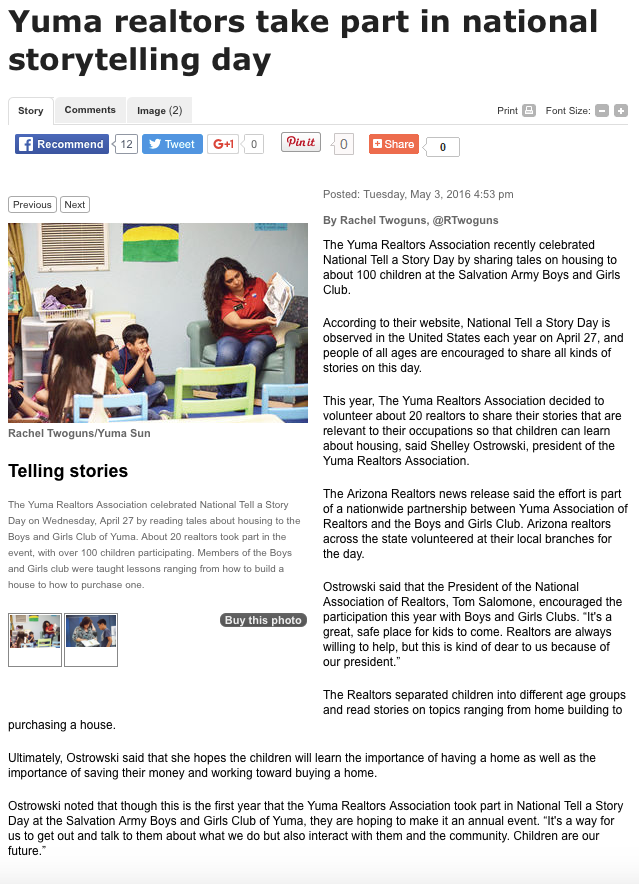 http://www.yumasun.com/news/yuma-realtors-take-part-in-national-storytelling-day/article_a4d4ad74-1189-11e6-91e9-83e267e7e26b.html 